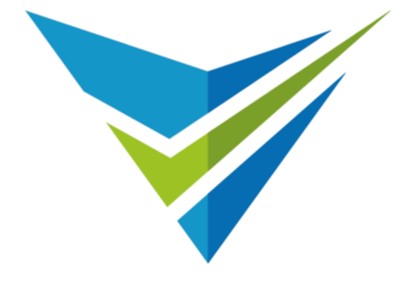 Traveler NameVisit toCity, State/CountryCity, State/CountryCity, State/Country27 May – 15 July 2022US Embassy, UK33 Nine Elms LaneLondon SW11 7US+44 0 20 7499 9000US Embassy, Bulgaria16, Kozyak Street				Sofia 1408, Bulgaria			+359 2 937 5100				Monday, 27 June 2022Washington DCDress: Travel CasualWashington DC: 78/59 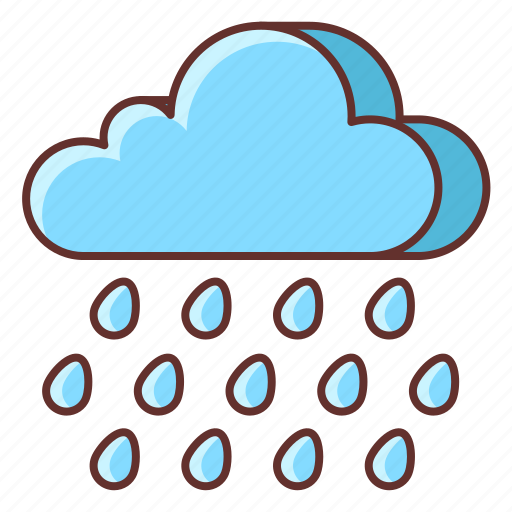 2200	Depart Dulles enroute FrankfurtUnited 932Confirmation: IVQD2GFT: 8:20 min (ADV clock 6 hours)Tuesday, 28 June 2022Sofia, BulgariaDress: Travel CasualSofia: 82/59 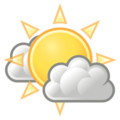 1210	Arrive Frankfurt1630	IP3 Weekly Update w/BDDVia Google Meet1915	Depart Frankfurt enroute SofiaUnited 9270 (Lufthansa)Confirmation: IVQD2GFT: 2:10 min 2225	Arrive Sofia	Depart enroute Sense HotelVia Uber/TaxiDT: 0:10 mins	Arrive Sense Hotel16 Tsar Osvoboditel Boulevard Sofia 1000 BulgariaFront Desk: +359 2 446 2500Confirmation: 84191689Wednesday, 29 June 2022Sofia, BulgariaDress: BusinessSofia: 84/60 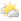 At Leisure	Depart enroute Elieff Center for Education and CultureUber/TaxiDT: 0:15 min1330		Arrive Elieff Center, 1700 Studentski KompleksAtlantic Club Energy Dissected 2.01400		Welcome RemarksDr Solomon Passy, President Atlantic ClubDavid Evans, President American University in Bulgaria1410	Keynote AddressHE Hero Mustafa, Amb to US in BulgariaRDML Mike Hewitt, CEO IP3Alexander Nikolov, MoE of Bulgaria1430	Roadmaps to Action: What is required to generate energy security 	at a national, European, and international level?Moderator: Amb Elena Poptodorova, VP Atlantic ClubPanelists: Amb Richard Morningstar, Vladimir Milov, Radoslav Ribarski, Dr Mikhail Krutikhin, Vitor Nasr1550	Aligning the Energy Policies – Transfer of Technology and Business 	Models from South to NorthModerator: Andrey Bachvarov, CEO Bica Services and AnthilPanelists: Alexanra, Sdoukou, Lukas Mandl, Dirk Bushle, Edward Friedman, Kiril Boshov1700	Renewables as Investment in Volatile Energy MarketsModerator: Kaloyan Staykov, Chief Economist EMIPanelists: Amb Ilyan Vasilev, Milko Kovachev, Boyko Nitsov, Miglena Stoilova1815	AdjournThursday, 30 June 2022Sofia, BulgariaDress: BusinessSofia: 87/61 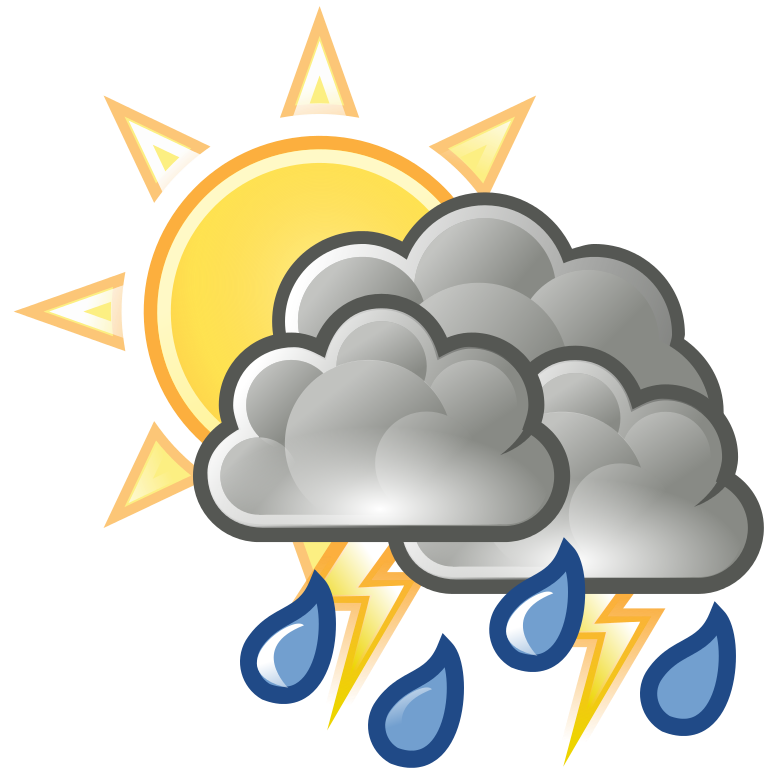 Meetings TBD1600-1700	ANP Weekly Africa UpdateVia Google MeetsFriday, 1 July 2022Sofia, BulgariaDress: BusinessSofia: 87/63 Meetings TBDSaturday, 2 July 2022Sofia Bulgaria, Mykonos GreeceDress: Travel CasualSofia: 87/62 Mykonos: 79/72 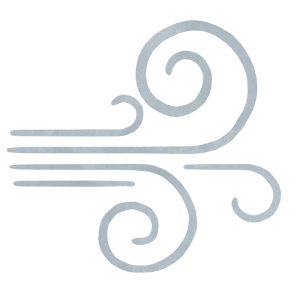 At Leisure	Depart enroute Sofia AirportVia Uber/TaxiDT: 0:10 mins0600-0655	Depart Sofia enroute MunichLufthansa 1707Confirmation: SFOIAKFT: 2:30 min (RET clock 1 hour)0810-1140	Depart Munich enroute MykonosLufthansa 2532Confirmation: SFOIAKFT: 2:20 min (ADV clock 1 hour)	Depart enroute Amb Mosbacher ResidenceVia Mosbacher DriverSunday, 3 July 2022Mykonos GreeceDress: CasualMykonos: 79/72 Meetings TBDMonday, 4 July 2022Mykonos GreeceDress: CasualMykonos: 79/72 Meetings TBD2000	IP3 Weekly Management Team Update2200	IP3 SitRepTuesday, 5 July 2022Mykonos Greece, London EnglandDress: CasualMykonos: 79/72 London: 76/54 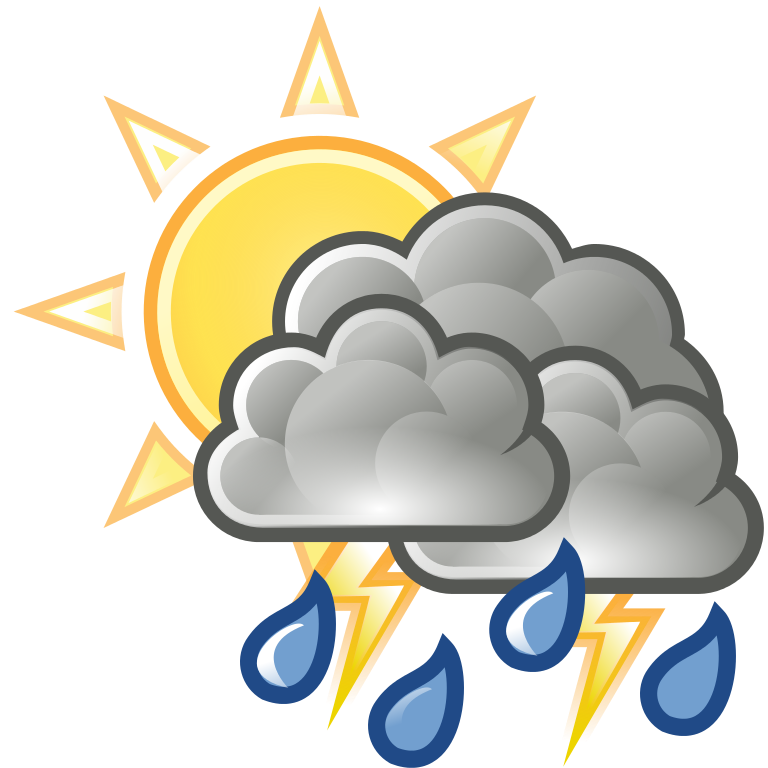 At Leisure	Depart enroute Mykonos AirportVia Mosbacher Driver1430-1630	Depart Mykonos enroute LondonBritish Air 651Confirmation: PJL9YWFT: 4:00 min (RET clock 2 hour)	Depart enroute Residence Inn London KensingtonVia Uber/TaxiDT: 0:45 mins	Arrive Residence Inn London Kensington181-183 Warwick Road London Front Desk: +44 20 3146 7980Confirmation: 857524931530	IP3 Weekly Update w/BDDWednesday, 6 July 2022London EnglandDress: CasualLondon: 77/57 Meetings TBDThursday, 7 July 2022London EnglandDress: CasualLondon: 77/57 Meetings TBD1500	IP3 Weekly Africa UpdateFriday, 8 July 2022London EnglandDress: CasualLondon: 77/57 Meetings TBD1500	Weekly Update w/Rich Deakin